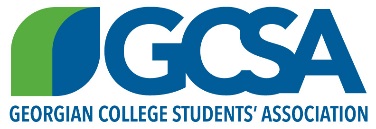 Date:  Tuesday Time: 12:00 P.M. to 2:00 P.M. Location: A253 Present:   Anushka Angurala 	DirectorAvery Konda  	President Darshak Patel 	DirectorGreg Gill 	DirectorJake Chevrier	VP AdministrationKavisha Shah 	VP External & Equity Marina Suvorova 	VP Athletics & Health PromotionsPaulo Cardoso 	VP Student Engagement & CommunicationsShannon Kelly 	VP Internal Relations
Shivani Talati 	DirectorPresent:   Anushka Angurala 	DirectorAvery Konda  	President Darshak Patel 	DirectorGreg Gill 	DirectorJake Chevrier	VP AdministrationKavisha Shah 	VP External & Equity Marina Suvorova 	VP Athletics & Health PromotionsPaulo Cardoso 	VP Student Engagement & CommunicationsShannon Kelly 	VP Internal Relations
Shivani Talati 	DirectorRegrets:	Christina Meredith	Manager of Student Transition & LeadershipGreg Gill 	DirectorKavisha Shah 	VP External & Equity 	Marina Suvorova 	VP Athletics & Health Promotions	Shivani Talati 	DirectorRegrets:	Christina Meredith	Manager of Student Transition & LeadershipGreg Gill 	DirectorKavisha Shah 	VP External & Equity 	Marina Suvorova 	VP Athletics & Health Promotions	Shivani Talati 	DirectorAgenda OverviewMeeting called to order: 12:02 pmQuorum Check: Late members:NameLeft early:Name Acceptance of Agenda:Amendments: Add Orange shirt day and Georgian College Ultimate Frisbee club, Remove Eatonomy ad Leadership Values Meeting closed at: 1:10 pmNext meeting is September 26, 2017 in room A253New BusinessPresenterGeorgian College Ultimate Frisbee CubStarted back in August25 active membersMeetings are Monday from 6pm to 8 pmNew club on campus Looking for graphic design help for shirts and Frisbees Looking for financial support for Frisbees, cones, jerseys, etc.Looking for access to the field Motion Passed #2017-09-19-04JoeyClub UpdateGeorgian Pride renewing clubAsking for funding of $500Events being planned:September - Bisexual Awareness DayOctober - Coming Out Day and Birthday Luncheon in the Georgian Dining RoomNovember - Trans Day of RemembranceDecember - World Aids Day and Good Food Box collaboration with GCSAMarch - Pride Week (March 26 to 30th - events will be announced, Thursday being the Drag Queen Pub Night)April - End of year elections; will reach out to Shannon Kelly for assistance in setting up next year's boardTentative events they would like to see happen:January - LGBT themed movie (GBF - Gay Best Friend was suggested) at the Georgian ResidenceFebruary – TBDFall Semester - STD/STI/Safe Sex educational day where students go and access resources, as well as able to ask questions to a SMDHU nurse (have already contacted SMDHU about this; waiting for a reply)Winter Semester - HIV/Syphilis Testing Drive with Simcoe Muskoka and District Health Unit and Gilbert CentreBoth Semesters - 1 event each semester for all ages, so students who cannot participate in the Pub Night in March can still feel welcome and included.Asking for the $500.00 club startup funding for this yearProposal for funding from Paulo, the VP Student Engagement and Communication, regarding funding for materials for events that should already be on campus (bisexual awareness day materials, popcorn for the movie in January, more to be announced at future meetings). They will submit requests for these funds to the GCSA when they're requiredIf GCSA is going to be funding these initiatives, they wish for a representative to be at the event/table to show collaboration and support.Motion Passed #2017-09-19-05ShannonDirectors UpdateChristina, Avery and I have spoken and we think it would be best to motion for a 4 director hire instead of the two that we are looking atMotion Passed #2017-09-19-06JakeJob UpdateI have accepted a full time position in Testing Services. I am working on a plan to ensure my roles and duties are completed.I’m here to address any concerns or suggestions that anyone may have.Jake Ongoing BusinessPresenterMrs. Grocery  Will pass on the opportunity. We would like to see more concrete numbers, sustainable future, and having a kickback to students.Opportunity in the future for supportAllCouncil WearJake will follow up with Stu about cheaper options because our this one is a little pricey for usJake